PRESSEMITTEILUNG NACH DEM LAUFSchülerinnen und Schüler des Evangelisch Stiftischen Gymnasiums laufen gegen den Hunger Das Evangelisch Stiftische Gymnasium hat erfolgreich am weltweiten Schulprojekt Lauf gegen den Hunger teilgenommen und dabei über 7500€ für Menschen in Not gesammelt.Rund 370 Schülerinnen und Schüler des ESG tauschten am 05.07.2019 die Schulbank gegen Sportschuhe, um sich für eine Welt ohne Hunger stark zu machen. Das Schulprojekt, das von der internationalen humanitären Hilfsorganisation Aktion gegen den Hunger umgesetzt wird, findet jedes Jahr an über tausend Schulen in der ganzen Welt statt. 
Die Schülerinnen und Schüler sind für eine Welt ohne Hunger an den Start gegangen und sind viele Runden gelaufen. Für jede gelaufene Runder erhielten die Kinder einen zugesicherten Spendenbetrag von ihren Laufpaten, die die Schülerinnen und Schüler zuvor mobilisiert haben. Die gesammelten Spenden unterstützen die lebensrettenden Projekte von Aktion gegen den Hunger in 50 Ländern.„Das größte Ziel ist, Hunger und Mangelernährung zu bekämpfen.“ –  Carolin von Janowski, Schulkoordinatorin von Aktion gegen den Hunger, für den ESbloGDas Projekt Lauf gegen den Hunger ist mehr als nur ein Sponsorenlauf: Im Vorfeld des Laufs besuchte eine Mitarbeiterin oder ein Mitarbeiter von Aktion gegen den Hunger die Schule und klärte die Kinder und Jugendlichen über Ursachen, Ausbreitung und Behandlung von Mangelernährung auf. Dieses Jahr haben die Schülerinnen und Schüler einen besonderen Einblick in das Projektland Tschad in Zentralafrika erhalten und erfahren, wie Gleichaltrige in dem Land leben. Die Republik Tschad ist eines der ärmsten Länder der Welt. Das Land hat mit sozialen Unruhen zu kämpfen und ist regelmäßig Naturkatastrophen ausgesetzt. Aktion gegen den Hunger leistet Nothilfe vor Ort und hilft beim Aufbau nachhaltiger Lebensgrundlagen, um die Nahrungsmittelsicherheit der Bevölkerung langfristig zu verbessern. Über Aktion gegen den Hunger:Aktion gegen den Hunger ist die deutsche Sektion von Action contre la faim. Die internationale entwicklungspolitische und humanitäre Organisation unterstützt mehr als 20 Millionen Menschen in rund 50 Ländern. Seit 39 Jahren kämpft Aktion gegen den Hunger gegen Mangelernährung, schafft Zugang zu sauberem Wasser und gesundheitlicher Versorgung. 7.900 Mitarbeiterinnen und Mitarbeiter leisten Nothilfe und unterstützen Menschen beim Aufbau nachhaltiger Lebensgrundlagen.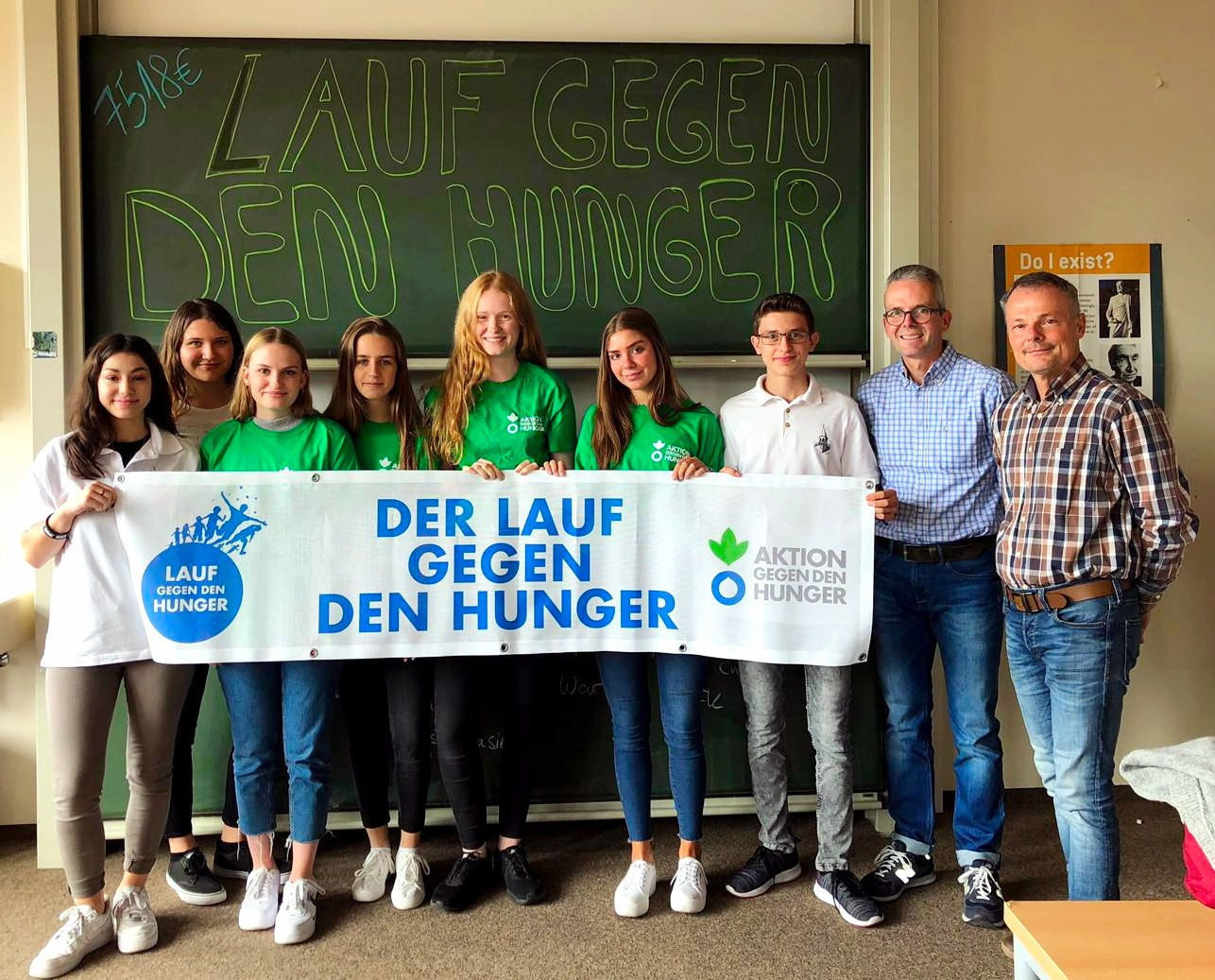 Das Organisations-Team: (v.l) Eliana Lehrke, Antonia Rucarean, Antonia Grüninger, Júlia Celma Werthwein, Mathilde Hein, Senem Ürkmez, Ilias Agelidakis, Stefan Detering und Christian Rasche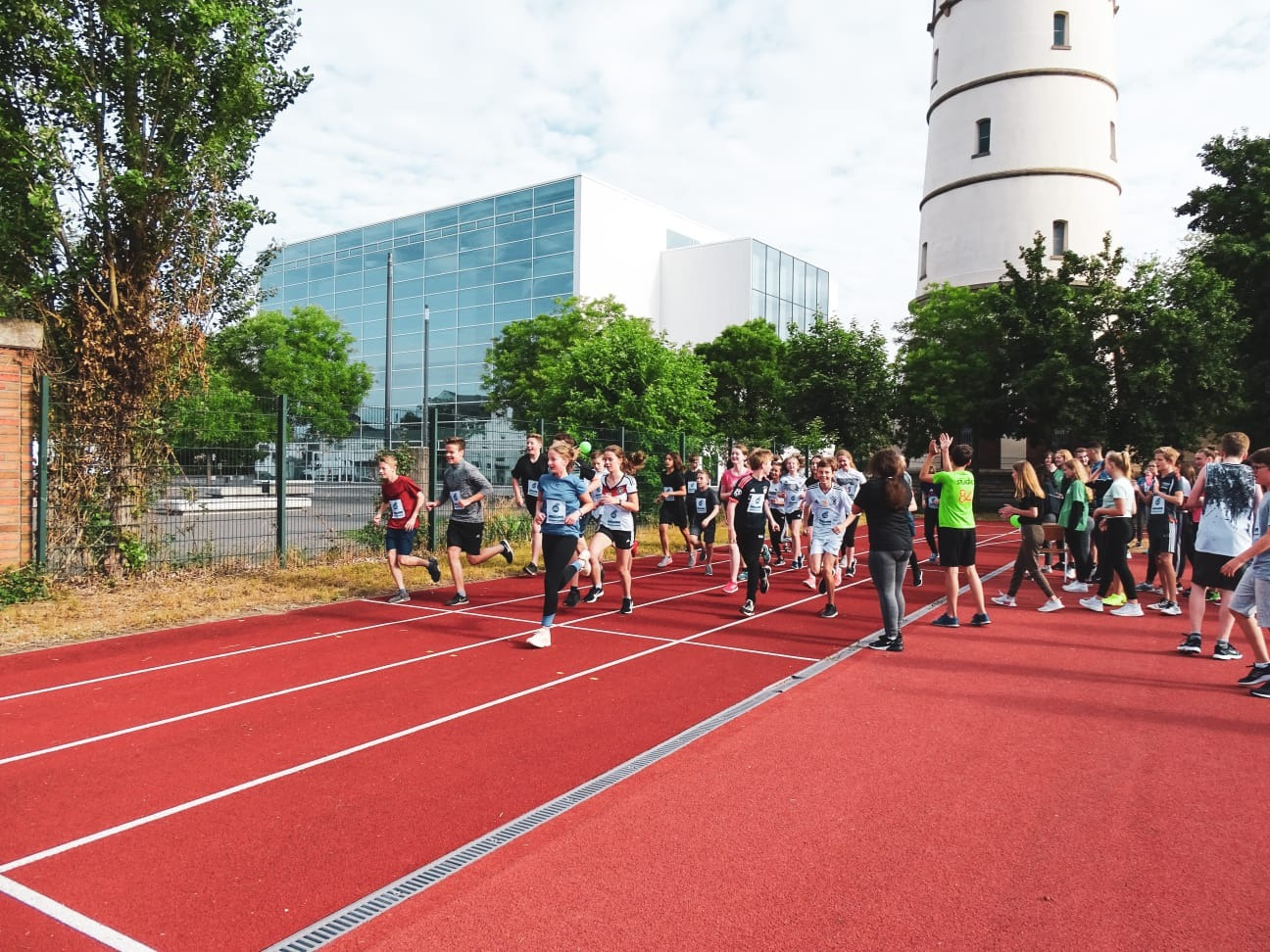 Foto: Laura Celma WerthweinPressekontakt Ev. Stift. Gymnasium:Thomas Rimpelrim@esg-guetersloh.deTel.: (0 52 41) 98 05-0Fax: (0 52 41) 98 05-22Kontakt Aktion gegen den HungerLydia Spiesberger, Presse Lauf gegen den Hunger  mitmachen@aktiongegendenhunger.deTel.: 030 27 90 99 7-16Fax: 030 27 90 99 7-29Website: www.lauf-gegen-den-hunger.de www.aktiongegendenhunger.de   